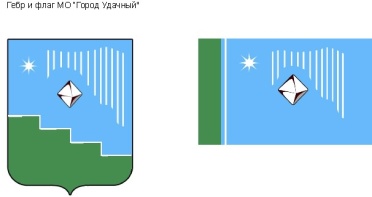 Российская Федерация (Россия)Республика Саха (Якутия)Муниципальное образование «Город Удачный»Городской Совет депутатовIII созывПРЕЗИДИУМРЕШЕНИЕ  14 июля 2017 года                                                                                          		    №8-1О  поощрении благодарственным письмом городского Совета депутатов МО «Город Удачный»	В соответствии с Положением о наградах и поощрениях муниципального образования  «Город Удачный»  Мирнинского района Республики Саха (Якутия), на основании решения городской комиссии по наградам и поощрениям, Президиум городского Совета депутатов решил:  За особые заслуги и значительный вклад в развитие города, многолетний добросовестный труд, высокое профессиональное мастерство и в связи с празднованием 50-летия города Удачного: поощрить благодарственным письмом городского Совета депутатов МО «Город Удачный»:              -	Горскую Антониду Петровну, начальника цеха рабочего питания Удачнинского горно-обогатительного комбината  АК «АЛРОСА» (ПАО);             - 	Демидюк Светлану Александровну, помощника воспитателя детского сада №37 «Звездочка» АН ДОО «Алмазик»;              -	 Кожемяко Алексея Викторовича, машиниста гидравлического экскаватора R9350 карьера «Зарница» Удачнинского горно-обогатительного комбината АК «АЛРОСА» (ПАО);               - 	 Мукынову Гульнару Жаксылыковну, старшую медицинскую сестру детского сада №36 «Алмазик» АН ДОО «Алмазик»;               -	Маруськина Николая Петровича, монтажника технологического оборудования и связанных с ним конструкций 6 разряда участка №1 Удачнинской монтажной площадки СТ «Алмазтехмонтаж» УКС АК «АЛРОСА» (ПАО);               -	 Лебеденко Лину Ивановну, рентгенлаборанта Государственного бюджетного учреждения РС(Я) «Удачнинская городская больница»;              -	Литвиненко Александра Викторовича, водителя на все марки автомобилей автобазы технологического транспорта №3 Удачнинского горно-обогатительного комбината АК «АЛРОСА» (ПАО);              -	Ткачева Павла Яковлевича, машиниста мельниц шестого разряда фабрики №12 Удачнинского горно-обогатительного комбината АК «АЛРОСА» (ПАО);               -	Штельмах Юлию Борисовну, заместителя главного инженера по промышленной безопасности, охране труда и пожарной безопасности УМНУ СТ «Алмазавтоматика» АК «АЛРОСА» (ПАО);              -	Ушакову Ирину Викторовну, инженера по наладке и испытаниям УМНУ СТ «Алмазавтоматика» АК «АЛРОСА» (ПАО).Опубликовать настоящее решение в средствах массовой информации.Настоящее решение вступает в силу со дня его принятия. Контроль исполнения настоящего решения возложить на и.о. председателя городского Совета депутатов В.М. Иващенко. И.о. председателягородского Совета депутатов 				           В.М. Иващенко